Relatório de extensãoResumo do projetoResumo da açãoO curso de Farmácia,  juntamente com o programa Plante Saúde, participou da realização da ação Conhecendo Plantas Medicinais no CMU (Centro de Múltiplo Uso) do Rio Bonito. Os participantes eram do sexo feminino com faixa etária de 40 a 60 anos. Aplicando a estratégia de roda de conversa, o programa Plante Saúde salientou o modo correto de preparação de chás,  a utilização de Plantas medicinais para tratamento de ansiedade e ofereceu uma experiência de aromaterapia, onde foram observadas as sensações que a aromaterapia causa em diferentes indivíduos. Além disso, foi apresentado o conceito amplo de saúde, desde o bem-estar físico até o emocional. Para finalizar foi realizado um jogo de cartas de identificação de plantas medicinais com ampla participação. pessoas envolvidas	ANEXOS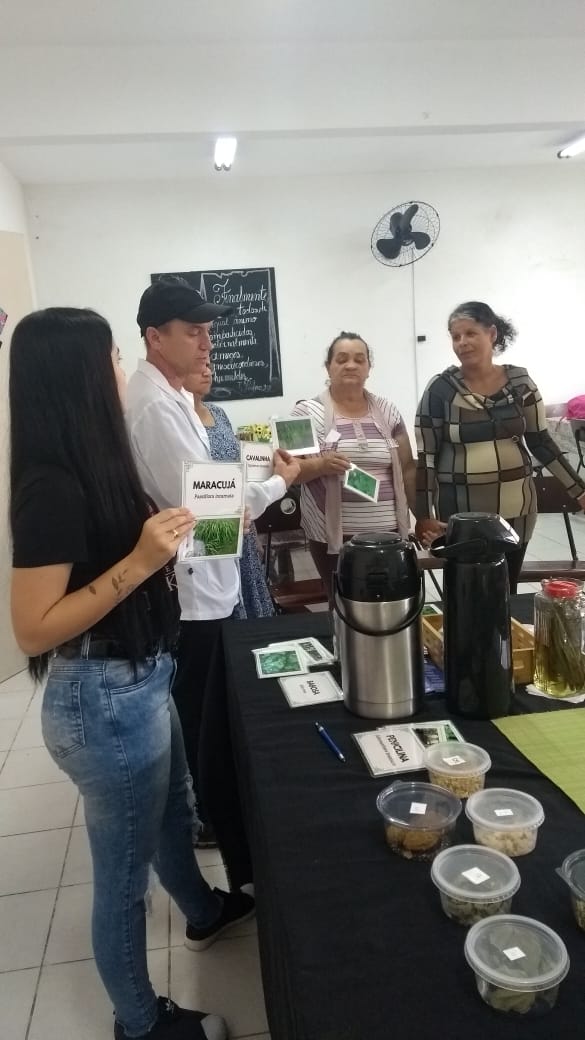 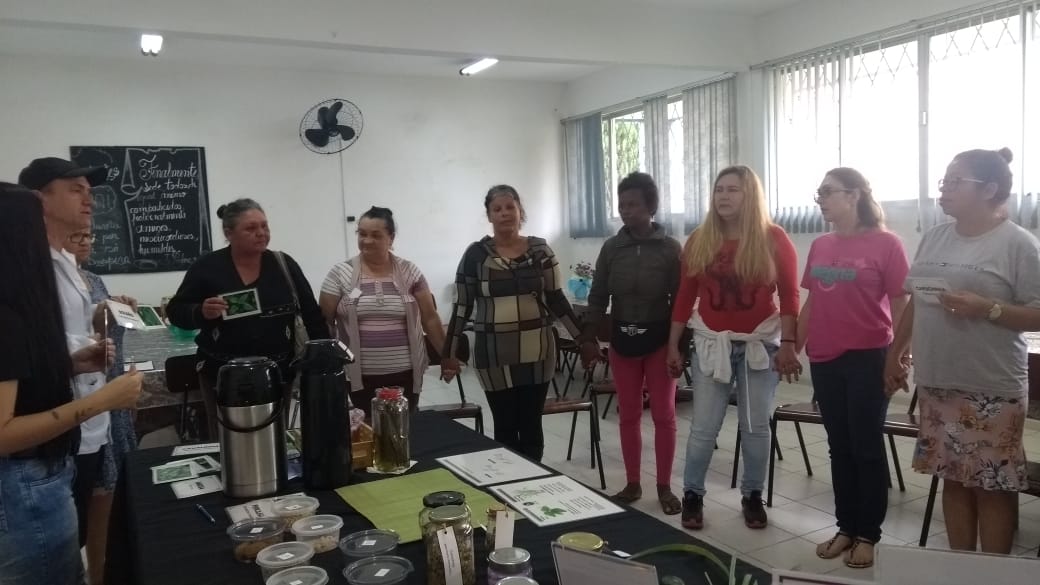 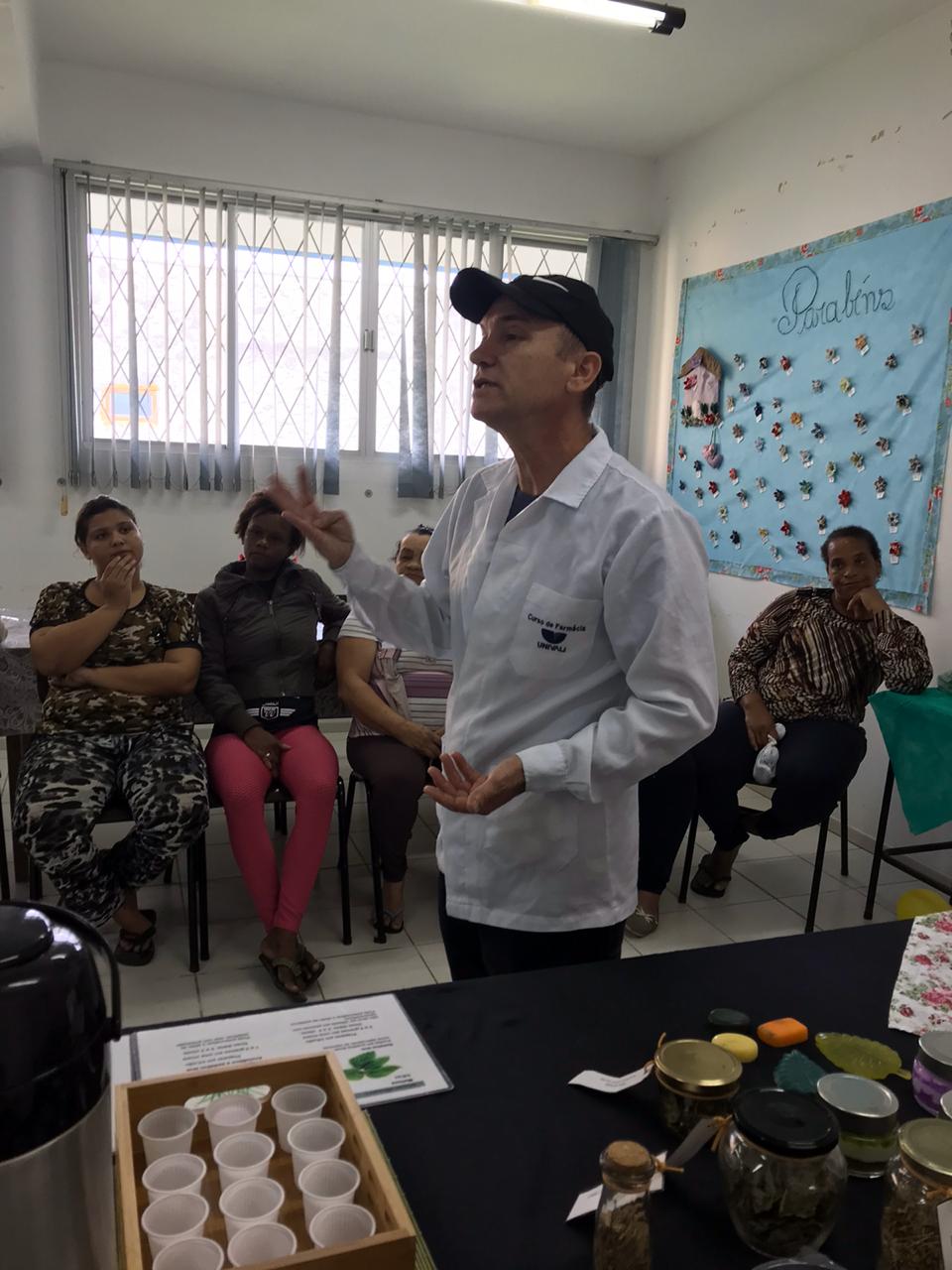 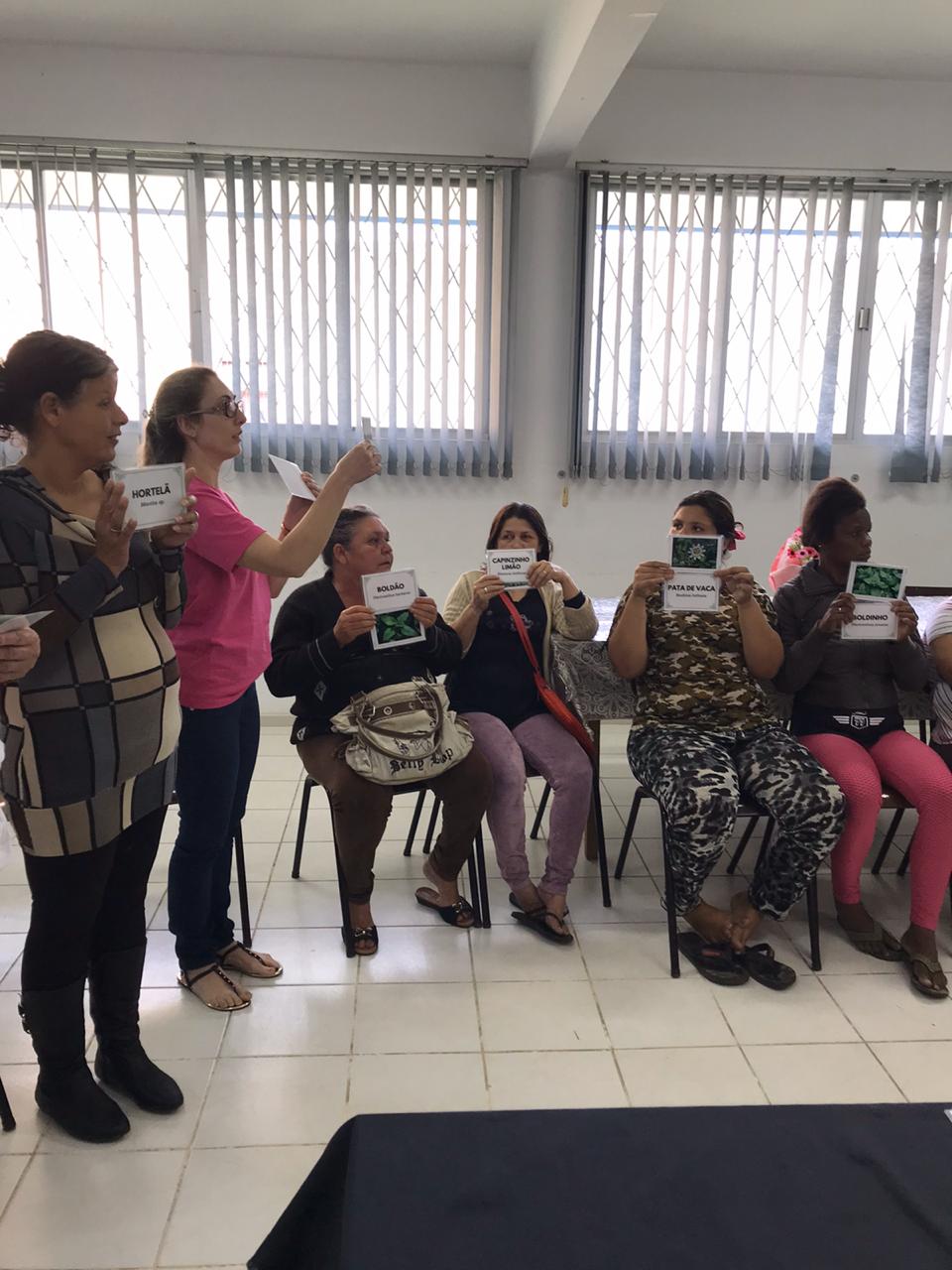 DataNome DA AÇÃONome DA AÇÃO02 de outubro de 2019Conhecendo Plantas MedicinaisConhecendo Plantas MedicinaisHORÁRIOLOCAL/CIDADEPÚBLICO09h às 12hCMU - Rio Bonito / Itajaí12 pessoasDocentesAcadêmicosFuncionáriosLaura Cristina Eccel CardosoRenê Artur Ferreira